Zadanie 1. 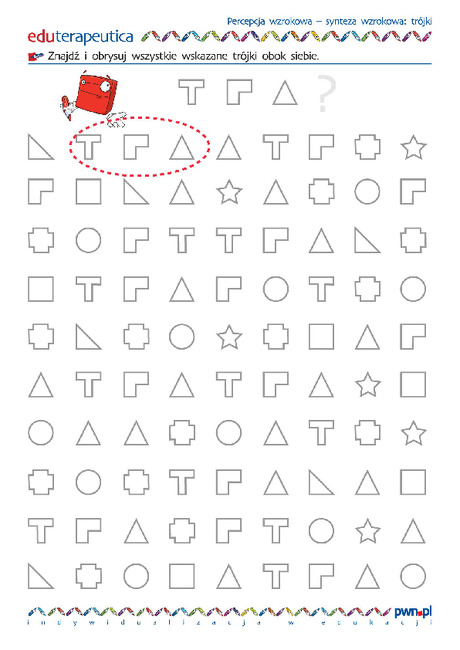 Zadanie 2.  Podpowie, że pierwsze hasło to żaba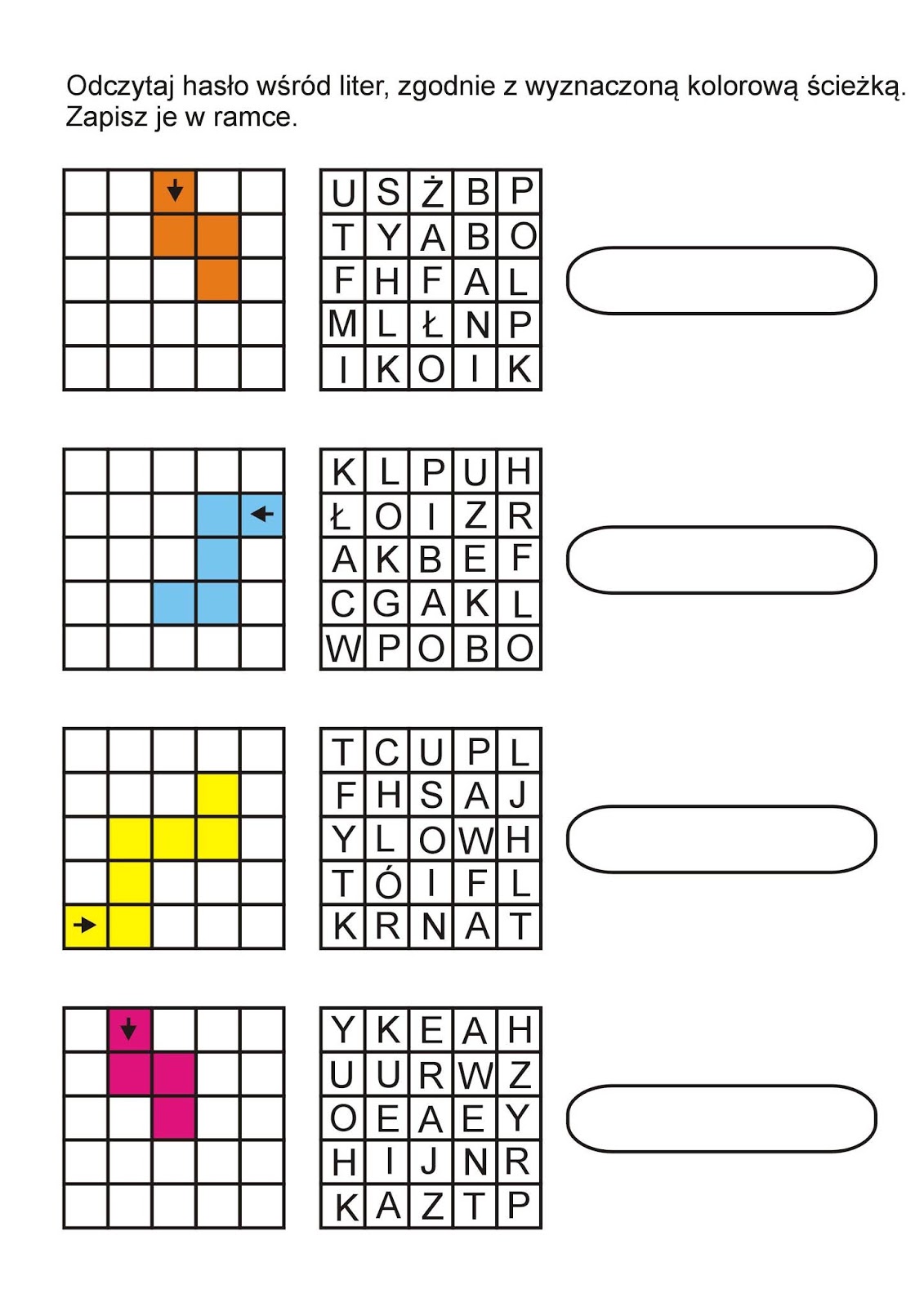 